Zu erledigen(Eisenhower-Schema)Arbeitsanregung: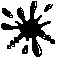 Erstellen Sie eine einfache oder erweiterte To-Do-Liste und ordnen Sie Ihre Aufgaben anschließend in das Eisenhowerschema nach Wichtigkeit und Dringlichkeit ein.TerminierenWichtig, aber nicht dringendWichtig und dringendSofort tunPapierkorbUnwichtigDringend, aber nicht wichtigDelegieren